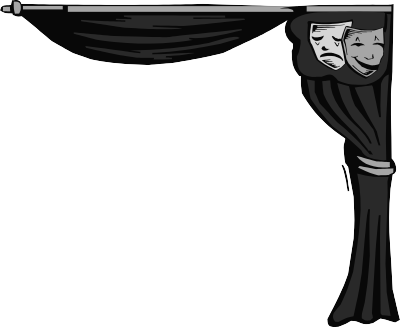 COUNTY “Behind the Scenes” Award Nomination This award is presented to one OSU Master Gardener™ from each County by the Oregon Master Gardener™ Association (OMGA) working cooperatively with Oregon State University. This annual award recognizes an OSU Master Gardener™ who works quietly and unselfishly behind the scenes to further the OSU Master Gardener Program on a county level. This is not a person who is out in front working on projects, so that everyone knows their contributions. Rather, it is a person whom few may actually know the level of their contributions . Complete the form below, and attach a photo of the Master Gardener with the nomination form. The awards committee must receive the completed application by May 15, each year. Nominee information for COUNTY Behind the Scenes Award: Name:  ____________________________________  County:   __________________________ Address:  _____________________________________________________________________ Remember: please include a photo of your Behind the Scenes Nominee, together with this form.1. Number of years as an OSU Master Gardener _______________ 2. In 200 words or less, please describe the nominee’s contribution(s) to the OSU Master Gardener™ Program.  Please give specific examples of dedication, enthusiasm, inspiration, service, etc. (Attach additional sheet as necessary.):  Nominator’s name: __________________________________   Phone: ____________________ Address: _________________________________________ E-mail: ______________________ Your signature: _______________________________________  Date: ____________________ Comments from Extension Agent or MG Program Staff for County Behind the Scenes Nominee (Answer in narrative, attach additional sheet as necessary.): Signature of MG Program Staff _________________________________ Date:  _____________ Return complete application to:  Gail Langellotto OMGA Awards Committee Chair  4017 ALS Building Oregon State University Corvallis, OR 97331-7304 Gail.langellotto@oregonstate.edu